RICHIESTA DI ACCESSO CIVICO COSIDDETTO “SEMPLICE”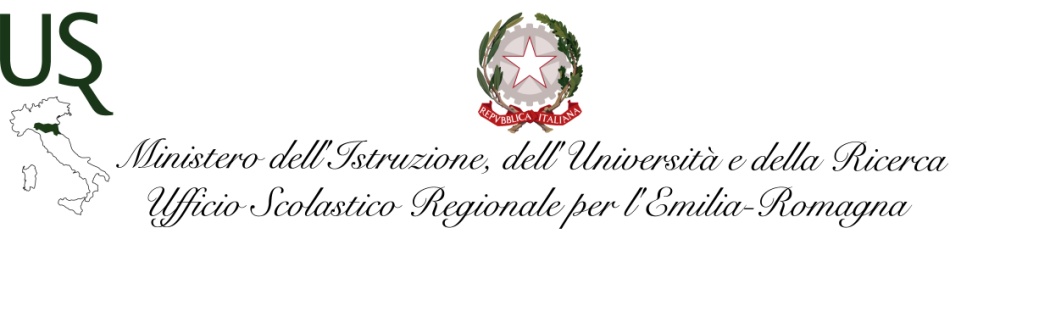 ai sensi dell’art. 5, comma 1, del D.Lgs 14 marzo 2013, n. 33Al Dirigente Scolastico……….…………..………………………………………………………………..……………...………………………………………………………………………………………Il/La sottoscritto/a ………………………………………………..……..… nato/a  a ….………………..….., il …….……………, C.F……………………………….……… residente in ……………………………………………………………………. (Prov. ……..), Via ……………………………………….…………………………………………………………….…………, tel. .………..………………., in qualità di …………………………………………………………………….………………………………………………………...……. Chiedein adempimento a quanto previsto dall’art. 5, commi 1, 2, 3 e 6 del Decreto Legislativo 14 marzo2013, n. 33, la pubblicazione della seguente documentazione/informazione/dato:……………………………………………………………………………………………………………………………………………………….……………………………………………………………………………………………………………………………………………………………….…………………………………………………………………………………………………………………………………………………….…………e la contestuale trasmissione alla/al sottoscritta/o di quanto richiesto, ovvero la comunicazione alla/al medesima/o dell’avvenuta pubblicazione, indicando il collegamento ipertestuale a quanto forma oggetto dell’istanza.Indirizzo per le comunicazioni:………………………………………………………………………………………………………Luogo e data …………………………Firma …………………………………………..